МИНИСТЕРСТВО НАУКИ И ВЫСШЕГО ОБРАЗОВАНИЯ РОССИЙСКОЙ ФЕДЕРАЦИИ Федеральное государственное бюджетное образовательное учреждение высшего образования «Кубанский государственный университет»Экономический факультет Кафедра мировой экономики и менеджментаОТЧЕТ О ПРОХОЖДЕНИИ УЧЕБНОЙ ПРАКТИКИ (ОЗНАКОМИТЕЛЬНОЙ) период с 19 января 2024 г. по 01 февраля 2024 г. Кутянина Михаила Алексеевича                     (Ф.И.О. студента)студента 301 группы 3 курса очной формы обученияНаправление подготовки /специальность 38.03.01 ЭкономикаНаправленность (профиль)/специализация Мировая экономика и коммерция Руководитель практики от университета канд. экон. наук, доцент Поддубная М.Н.                                                                                  (ученая степень, ученое звание, должность, Ф.И.О.) Оценка по итогам защиты практики: _____________ ______________________ Подпись руководителя практики от университета _________________ «01» февраля 2024 г. Руководитель практики от профильной организации: Соловьев В.В._______                                                                                                    (ФИО, подпись)Краснодар 2024 г.Приложение 1ИНДИВИДУАЛЬНОЕ ЗАДАНИЕ, ВЫПОЛНЯЕМОЕ В ПЕРИОДПРОВЕДЕНИЯ УЧЕБНОЙ ПРАКТИКИ и планируемые результатыСтудент Кутянин Михаил Алексеевич____________________________________________(фамилия, имя, отчество полностью)Направление подготовки (специальности) 38.03.01 Экономика Профиль – Мировая экономика и коммерцияМесто прохождения практики АО «Технологии Доверия – Аудит»____________________Срок прохождения практики с «19» января 2024 г. по «01» февраля 2024 г.Цель практики – закрепление и углубление теоретических знаний, приобретенных студентами при освоении основной образовательной программы, а также дальнейшее углубление, дополнение и закрепление теоретических и практических знаний, ознакомление бакалавров с характером и особенностями их будущей профессии в сфере мировой экономики и коммерции.Освоение практических навыков, формирование следующих компетенций, регламентируемых ФГОС ВО и учебным планом: Перечень вопросов (заданий, поручений) для прохождения практики:  – изучить отечественный и зарубежный опыт состояния и перспектив развития отрасли профильной предприятия в мире и в стране со статистическим анализом данных; – дать краткую характеристику предприятия, представить историю создания и развития;– изучить нормативные правовые акты, регламентирующие деятельность предприятия;– изучить учредительные документы предприятия;– изучить организационную структуру предприятия;– изучить экономическую деятельность хозяйствующего субъекта;– дать организационно-экономическую характеристику предприятия;– изучить информационные технологии и раскрыть их роль в деятельности предприятия;– систему внутреннего документооборота предприятия;– изучить структуру и задачи экономического и внешнеэкономического отдела, должностные обязанности их сотрудников.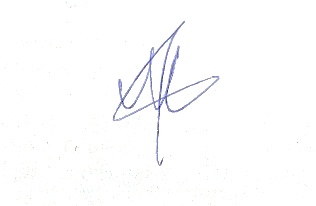 Ознакомлен (студент) Кутянин Михаил Алексеевич____________                                                               ФИО, подписьРуководитель от университета       Поддубная Марина Николаевна                                                                                   ФИО, подписьПриложение 2Рабочий график (план) проведения практики:Ознакомлен _______________ Кутянин Михаил Алексеевич                      подпись студента    расшифровка подписи «19» января 2024 г.Руководитель от университета Поддубная Марина Николаевна                                                                         ФИО, подписьПриложение 3ДНЕВНИК ПРОХОЖДЕНИЯ УЧЕБНОЙ ПРАКТИКИНаправление подготовки (специальности) 38.03.01 Экономика (Мировая экономика и коммерция).Фамилия И.О студента Кутянин Михаил Алексеевич___________________Курс 3Сроки прохождения практики с «19» января 2024 г. по «01» февраля 2024 г.Приложение 4ОЦЕНОЧНЫЙ ЛИСТрезультатов прохождения учебной практики по направлению подготовки 38.03.01 Экономика профиль Мировая экономика и коммерцияФамилия И.О студента Кутянин Михаил Алексеевич_______________________________Курс 3Руководитель практики от профильной организации___________ Соловьев В.В.                                           (подпись) (расшифровка подписи)Руководитель практики от университета ___________ Поддубная М.Н.(подпись) (расшифровка подписи)Приложение 5Сведения о прохождении инструктажа по ознакомлению с требованиями охраны труда, технике безопасности, пожарной безопасности, а также правилами внутреннего трудового распорядка(для профильной организации)Профильная организация АО «Технологии Доверия - Аудит»Студент Кутянин Михаил Алексеевич                                           (ФИО, возраст)Дата 19 января 2024 г.Инструктаж по требованиям охраны трудаПровел Старший специалист Авдонина Е.А._______________                     (должность, ФИО сотрудника, проводившего инструктаж, подпись)Прослушал Кутянин Михаил Алексеевич__________________                                       (ФИО, подпись студента)Инструктаж по технике безопасностиПровел Старший специалист Авдонина Е.А._______________                     (должность, ФИО сотрудника, проводившего инструктаж, подпись)Прослушал Кутянин Михаил Алексеевич__________________                                       (ФИО, подпись студента)Инструктаж по пожарной безопасностиПровел Старший специалист Авдонина Е.А._______________                     (должность, ФИО сотрудника, проводившего инструктаж, подпись)Прослушал Кутянин Михаил Алексеевич__________________                                       (ФИО, подпись студента)4. Инструктаж по правилам внутреннего трудового распорядкаПровел Старший специалист Авдонина Е.А._______________                     (должность, ФИО сотрудника, проводившего инструктаж, подпись)Прослушал Кутянин Михаил Алексеевич__________________                                       (ФИО, подпись студента)1 Общая характеристика АО «Технологии Доверия – Аудит»: виды деятельности, структура и взаимосвязи с внешней средойАО «Технологии Доверия – Аудит» — это компания, которая предоставляет аудиторские и консультационные услуги компаниям разных отраслей. В офисах компании в Москве, Санкт-Петербурге, Екатеринбурге, Казани, Новосибирске, Ростове-на-Дону, Краснодаре, Воронеже и Нижнем Новгороде работают около 3 000 специалистов.Основным видом деятельности является деятельность по оказанию услуг в области бухгалтерского учета, по проведению финансового аудита, по налоговому консультированию.Согласно данным ФНС на 2022 г. компания занимает 6 место в отрасли по размеру выручки (5836 млн.руб) среди 17,8 тыс. предприятий. Также до недавних пор АО «Технологии Доверия – Аудит» входила в состав международной корпорации «PricewaterhouseCoopers», входящей в «большую четверку» аудиторских компаний.В России в настоящее время клиентами компании являются более 4 000 компаний, в том числе 224 из рейтинга крупнейших компаний RAEX-600. Среди клиентов по аудиту и консультационным услугам: 10 из 10 крупнейших компаний нефтяной и нефтегазовой отрасли; 10 из 10 крупнейших металлургических и горнодобывающих компаний; 9 из 10 крупнейших финансовых компаний и банков; 9 из 10 крупнейших компаний оптовой и розничной торговли; 7 из 10 крупнейших компаний электроэнергетики; 6 из 10 крупнейших компаний сектора транспорта и логистики.АО «Технологии Доверия – Аудит» активно сотрудничает с международными аудиторскими и консультационными компаниями, что позволяет обмениваться опытом и использовать передовые методики работы.Компания также активно взаимодействует с внешней средой, включая государственные органы, профессиональные ассоциации и общественные организации. Это помогает компании быть в курсе последних изменений в законодательстве и отраслевых трендах, а также участвовать в разработке новых стандартов и нормативов.Важной частью работы компании является взаимодействие с клиентами. Компания стремится к долгосрочному сотрудничеству и постоянно работает над улучшением качества предоставляемых услуг. Для этого в компании регулярно проводятся внутренние аудиты, а также анализируются отзывы и предложения клиентов.В целом, АО «Технологии Доверия – Аудит» — это динамично развивающаяся компания, которая активно взаимодействует со своей внешней средой и стремится к постоянному улучшению качества своих услуг.АО «Технологии Доверия – Аудит» предоставляет широкий спектр услуг, включая:Аудиторские и сопутствующие услуги: это включает аудит финансовой отчетности по МСФО и РСБУ, консультационные услуги по сложным вопросам учета по МСФО и РСБУ, консультирование по вопросам перехода на МСФО, и консультирование по вопросам ведения бухгалтерского учета и соблюдения нормативных и законодательных актов в отношении МСФО и РСБУ.Налоговое консультирование: компания помогает клиентам в вопросах налогового планирования и оптимизации, а также предоставляет поддержку при проведении налоговых проверок.Сопровождение сделок: это включает услуги по оценке рисков, связанных с корпоративными сделками, такими как слияния и поглощения.Стратегическое и операционное консультирование: компания помогает клиентам в вопросах стратегического планирования и управления, а также предоставляет консультации по вопросам операционного управления.Технологическая практика: компания предоставляет услуги по внедрению и поддержке ИТ-систем, а также консультирование по вопросам цифровизации бизнес-процессов.Юридические услуги: это включает государственно-частное партнерство, интеллектуальную собственность, технологии и защиту данных, коммерческие споры, коммерческое и антимонопольное право, корпоративное право, сопровождение сделок M&A и международных реструктуризаций.Также следует обозначить нормативные правовые акты, регламентирующие деятельность АО «Технологии Доверия – Аудит»:Основным из них является Федеральный закон от 30.12.2008 N 307-ФЗ "Об аудиторской деятельности". Этот закон определяет правовые основы регулирования аудиторской деятельности и особенности саморегулирования в этой сфереИнформация о наличии права аудиторской организации оказывать аудиторские услуги: Членство в саморегулируемой организации аудиторов. Акционерное общество «Технологии Доверия – Аудит» является членом Саморегулируемой организации аудиторов Ассоциации «Содружество» с 31.01.2020 за номером (ОРНЗ) 12006020338.Сведения об аудиторской организации в реестре аудиторских организаций, оказывающих аудиторские услуги общественно значимым организациям. Акционерное общество «Технологии Доверия – Аудит» внесено в реестре аудиторских организаций, оказывающих аудиторские услуги общественно значимым организациям. Дата принятия и номер решения Федерального казначейства о внесении сведений об аудиторской организации в реестр - 07.12.2022 № 369.Высшим органом управления является Общее собрание акционеров. Совет директоров является органом управления, осуществляющим общее руководство деятельностью АО «Технологии Доверия – Аудит», за исключением вопросов, отнесенных законодательством и Уставом к компетенции Общего собрания акционеров. Руководство текущей деятельностью АО «Технологии Доверия – Аудит» осуществляется единоличным исполнительным органом – Генеральным директором Клименко Е.В.2 Анализ хозяйственной деятельности АО «Технологии Доверия – Аудит»Результаты хозяйственной деятельности компании отражены в таких документах, как Бухгалтерский баланс и Отчет о финансовых результатах. Рассмотрим данные документы для анализа.Таблица 1 – Бухгалтерский баланс АО «Технологии Доверия – Аудит» на 2020–2022 гг.Продолжение таблицы 1Видно, что по состоянию на 31.12.2022 в активах организации доля внеоборотных средств составляет 1/3, а текущих активов – 2/3. Активы организации за весь анализируемый период уменьшились на 463 889 тыс. руб. (на 11%). Хотя имело место уменьшение активов, собственный капитал увеличился на 4,5%, что, в целом, положительно характеризует динамику изменения имущественного положения организации.Снижение величины активов организации связано, в первую очередь, со снижением следующих позиций актива бухгалтерского баланса (в скобках указана доля изменения статьи в общей сумме всех отрицательно изменившихся статей):Запасы – 1 639 194 тыс. руб. (69,1%);Денежные средства и денежные эквиваленты – 675 828 тыс. руб. (28,5%);Одновременно, в пассиве баланса наибольшее снижение наблюдается по строкам:Долгосрочные заемные средства – 465 500 тыс. руб. (47,9%);Отложенные налоговые обязательства – 315 755 тыс. руб. (32,5%);Оценочные обязательства – 162 323 тыс. руб. (16,7%).Среди положительно изменившихся статей баланса можно выделить "дебиторская задолженность" в активе и "кредиторская задолженность" в пассиве (892 923 тыс. руб. и 261 391 тыс. руб. соответственно).За анализируемый период (с 31 декабря 2021 г. по 31 декабря 2022 г.) собственный капитал организации увеличился с 666 567,0 тыс. руб. до 696 591,0 тыс. руб. (т. е. на 30 024,0 тыс. руб., или на 4,5%).Чистые активы организации на последний день анализируемого периода намного (в 20,8 раза) превышают уставный капитал. Данное соотношение положительно характеризует финансовое положение, полностью удовлетворяя требованиям нормативных актов к величине чистых активов организации. Более того, определив текущее состояние показателя, необходимо отметить увеличение чистых активов на 4,5% в течение анализируемого периода. Превышение чистых активов над уставным капиталом и в то же время их увеличение за период говорит о хорошем финансовом положении организации по данному признаку.Таблица 2 – Отчет о финансовых результатах АО «Технологии Доверия – Аудит» на 2021–2022 гг.За последний год годовая выручка составила 5 836 915 тыс. руб. За два года наблюдалось слабое падение выручки (минус 223 544 тыс. руб.).За период с 01.01.2022 по 31.12.2022 убыток от продаж составил минус 352 231 тыс. руб. В течение анализируемого периода финансовый результат от продаж стремительно вырос (плюс 547 749 тыс. руб.).Изучая расходы по обычным видам деятельности, следует отметить, что организация учитывала общехозяйственные (управленческие) расходы в качестве условно-постоянных, относя их по итогам отчетного периода на реализованные товары (работы, услуги).За 2022 год организация получила убыток как от продаж, так и в целом от финансово-хозяйственной деятельности в размере 143 740 тыс.руб о чем свидетельствует статья «чистая прибыль (убыток)». По результатам проведенного анализа следует подметить, что единственным показателем, имеющим исключительно хорошее значение является следующий – чистые активы превышают уставный капитал, при этом за два года наблюдалось увеличение чистых активов.Положительно финансовое положение АО «Технологии Доверия - Аудит» характеризует следующий показатель – положительная динамика изменения собственного капитала АО «Технологии Доверия - Аудит» при том, что активы организации уменьшились на 463 889 тыс. руб. (на 11%).3 Информационные технологии и внутренний документооборот АО «Технологии Доверия – Аудит»Информационные технологии играют важную роль в деятельности АО «Технологии Доверия – Аудит», поскольку они обеспечивают эффективность и надежность ее работы.В общем случае информационные технологии используются для автоматизации процессов, управления данными, обеспечения безопасности информации и повышения эффективности коммуникации внутри компании. Это включает в себя использование специализированного программного обеспечения для аудита, систем управления базами данных, инструментов для удаленной работы и тд.Стоит уделить внимание цифровым продуктам АО «Технологии Доверия – Аудит», а именно: Artefact Reporter. Приложение позволяет осуществлять процесс поиска, отбора и систематизации информации о результатах оказания услуг, а также подготовку актов сдачи-приемки/отчетов об оказанных услугах. Программа также может использоваться для синхронизации истории переписки по заданной теме между разными участниками проектных команд;Smart Cashflow Modelling Solution. Система прогнозирования, моделирования и стресс-тестирования денежных потоков и финансовых показателей;Интелла. Автоматизированное решение для проверки контрагентов по наработанной библиотеке индикаторов риска на основе анализа данных из открытых источников и вводных данных клиента.Можно заметить, что компания активно использует информационные технологии в своей деятельности, потому как это ускоряет процесс работы и делает ее надежнее, исключая человеческий фактор.Несомненно, информационные технологии также принимают свое участие в организации внутреннего документооборота АО «Технологии Доверия – Аудит». В этом содействует цифровое решение – Rapid Document Service.Сам процесс внутреннего документооборота внутри компании можно описать следующей схемой.Рисунок 1 – процесс внутреннего документооборота в АО «Технологии Доверия – Аудит»Использование информационных технологий в процессе внутреннего документооборота компании имеет решающее значение для повышения эффективности и прозрачности бизнес-процессов. Это не только упрощает управление документами, но и обеспечивает более высокий уровень безопасности данных.4 Международный аспект деятельности АО «Технологии Доверия – Аудит»АО «Технологии Доверия – Аудит» предоставляет услугу «Разворот на Восток: Китай», которая ориентирована на российский бизнес с интересами в Китае и китайские компании, начинающие или уже ведущие бизнес в России.Компания оказывает всестороннюю поддержку российским и китайским компаниям в их бизнес-планах и проектах на рынках Китая и России. Сотрудники, осуществляющие услугу «Разворот на Восток: Китай» в АО «Технологии Доверия», выполняют множество задач, связанных с поддержкой бизнеса между Россией и Китаем. Вот некоторые из их ключевых обязанностей:Налоговые и юридические услуги: помогают компаниям понять и соблюдать налоговые и юридические требования обеих стран.Анализ и контроль рисков: оценивают потенциальные риски, связанные с ведением бизнеса в другой стране, и предлагают стратегии для их минимизации.Аудиторские и сопутствующие услуги: проводят аудиты и другие проверки для обеспечения соответствия бизнес-практик требованиям и стандартам.Сопровождение сделок: помогают в проведении бизнес-сделок, обеспечивая юридическую поддержку и консультации.Стратегическое и операционное консультирование: предоставляют стратегические советы и помощь в управлении операциями.Технологическая практика: помогают компаниям использовать технологии для улучшения бизнес-процессов и достижения целей.Форензик: проводят форензические исследования для выявления и предотвращения мошенничества и других неправомерных действий.Цифровые продукты: разрабатывают и внедряют цифровые решения для улучшения бизнес-операций.Также АО «Технологии Доверия – Аудит» обладает глубоким пониманием локальных особенностей, обширными знаниями законодательства, контактами в бизнес-сообществе и правительственных кругах, а также доступом к широкой сети партнеров и субподрядчиков в Китае.Они также предлагают помощь в решении различных вопросов, связанных с открытием бизнеса, трудоустройством и миграцией.В целом, эта услуга направлена на обеспечение успешного взаимодействия бизнеса между Россией и Китаем.Компания сотрудничает с Министерством сельского хозяйства и Федеральным центром «Агроэкспорт» по вопросам развития внешнеторговых отношений.АО «Технологии Доверия – Аудит» совместно с «Агроэкспортом» приняла участие в разработке концепции прямых продаж российских товаров розничным ретейлерам и дистрибьюторам в страны Персидского залива.Михаил Магрилов, партнер «Технологии Доверия – Аудит», руководитель практики по оказанию услуг государственным органам и общественному сектору, в качестве независимого эксперта принял участие в деловой миссии российских экспортеров продуктов питания в Катаре 10–14 марта этого года. Она объединила 15 ведущих производителей из РФ и более 40 катарских компаний. Миссию организовали Минсельхоз России, посольство России в Катаре и Федеральный центр «Агроэкспорт».Среди ключевых направлений ВЭД АО «Технологии Доверия – Аудит» можно выделить:Разработка экспортных стратегий для государственных органов и институтов развития;Разработка экспортных стратегий для корпоративных клиентов;Программы акселерации экспорта (очные и цифровые);Идентификация компаний с высоким экспортным потенциалом;Идентификация и подготовка рекомендаций по устранению экспортных барьеров;Экспортный аудит регионов.ПРИЛОЖЕНИЕ АОрганизационная структура АО «Технологии Доверия – Аудит»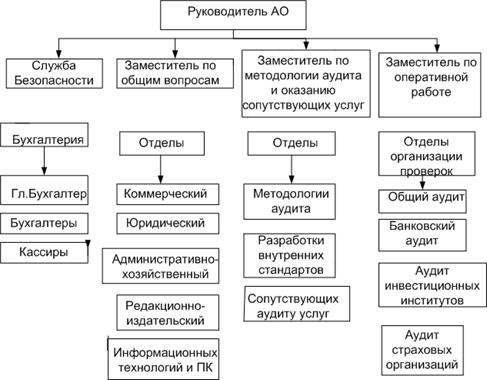 Код компетенцииСодержание компетенции (или её части)Планируемые результаты при прохождении практикиОПК-1 Способен применять знания (на промежуточном уровне) экономической теории при решении прикладных задач;ОПК-1 Способен применять знания (на промежуточном уровне) экономической теории при решении прикладных задач;ОПК-1 Способен применять знания (на промежуточном уровне) экономической теории при решении прикладных задач;ИОПК-1.3Выполняет отдельные элементы работ, связанные с будущей профессиональной деятельностьюЗнает (на промежуточном уровне) современные экономические концепции и модели экономической теории при решении прикладных задач.ИОПК-1.3Выполняет отдельные элементы работ, связанные с будущей профессиональной деятельностьюУмеет применять знания (на промежуточном уровне) экономической теории при решении прикладных задач.ИОПК-1.3Выполняет отдельные элементы работ, связанные с будущей профессиональной деятельностьюИспользует навыки применения знаний (на промежуточном уровне) экономической теории при решении прикладных задач.ОПК-2 Способен осуществлять сбор, обработку и статистический анализ данных, необходимых для решения поставленных экономических задач;ОПК-2 Способен осуществлять сбор, обработку и статистический анализ данных, необходимых для решения поставленных экономических задач;ОПК-2 Способен осуществлять сбор, обработку и статистический анализ данных, необходимых для решения поставленных экономических задач;ИОПК-2.5Выполняет отдельные элементы работ, связанные с будущей профессиональной деятельностьюЗнает методы и сбора, обработки и статистического анализа данных, необходимых для решения поставленных экономических задач.ИОПК-2.5Выполняет отдельные элементы работ, связанные с будущей профессиональной деятельностьюУмеет осуществлять сбор, обработку и статистический анализ данных, необходимых для решения поставленных экономических задач. ИОПК-2.5Выполняет отдельные элементы работ, связанные с будущей профессиональной деятельностьюИспользует современные методы сбора, обработки и анализа данных при решении поставленных экономических и финансовых задачОПК-3 Способен анализировать и содержательно объяснять природу экономических процессов на микро- и макроуровне;ОПК-3 Способен анализировать и содержательно объяснять природу экономических процессов на микро- и макроуровне;ОПК-3 Способен анализировать и содержательно объяснять природу экономических процессов на микро- и макроуровне;ИОПК-3.7 Выполняет отдельные элементы работ, связанные с будущей профессиональной деятельностьюЗнает природу экономических процессов на микро и макроуровне, направления их развития в условиях сложной и динамичной среды ИОПК-3.7 Выполняет отдельные элементы работ, связанные с будущей профессиональной деятельностьюУмеет анализировать природу экономических процессов на микро- и макроуровняхИОПК-3.7 Выполняет отдельные элементы работ, связанные с будущей профессиональной деятельностьюИспользует навыки анализа и содержательного объяснения причинно-следственных связей, формулировки тенденций, прогнозирования экономических процессов на макро- и микроуровнеОПК-4 Способен предлагать экономически и финансово-обоснованные организационно-управленческие решения в профессиональной деятельности;ОПК-4 Способен предлагать экономически и финансово-обоснованные организационно-управленческие решения в профессиональной деятельности;ОПК-4 Способен предлагать экономически и финансово-обоснованные организационно-управленческие решения в профессиональной деятельности;ИОПК-4.9Выполняет отдельные элементы работ, связанные с будущей профессиональной деятельностьюЗнает сущность управленческих решений, виды управленческих решений, подходы к принятию управленческих решений, методы обоснования решений ИОПК-4.9Выполняет отдельные элементы работ, связанные с будущей профессиональной деятельностьюУмеет принимать экономически и финансово обоснованные организационно-управленческие решенияИОПК-4.9Выполняет отдельные элементы работ, связанные с будущей профессиональной деятельностьюИспользует навыки разработки, внедрения экономически и финансово обоснованных организационно-управленческих решений в профессиональной сфереОПК-5 Способен использовать современные информационные технологии и программные средства при решении профессиональных задачОПК-5 Способен использовать современные информационные технологии и программные средства при решении профессиональных задачОПК-5 Способен использовать современные информационные технологии и программные средства при решении профессиональных задачИОПК-5.4Выполняет отдельные элементы работ, связанные с будущей профессиональной деятельностьюЗнает современные информационные технологии и программные средства при решении профессиональных задач.ИОПК-5.4Выполняет отдельные элементы работ, связанные с будущей профессиональной деятельностьюУмеет осуществлять выбор информационных технологий и программных средств при решении профессиональных задач.ИОПК-5.4Выполняет отдельные элементы работ, связанные с будущей профессиональной деятельностьюИспользует современные информационные технологии и программные средства для решения профессиональных задачОПК-6 Способен понимать принципы работы современных информационных технологий и использовать их для решения задач профессиональной деятельностиОПК-6 Способен понимать принципы работы современных информационных технологий и использовать их для решения задач профессиональной деятельностиОПК-6 Способен понимать принципы работы современных информационных технологий и использовать их для решения задач профессиональной деятельностиИОПК-6.3Выполняет отдельные элементы работ, связанные с будущей профессиональной деятельностьюЗнает виды и принципы работы информационных технологий и информационных систем ИОПК-6.3Выполняет отдельные элементы работ, связанные с будущей профессиональной деятельностьюУмеет подбирать информационные технологии, необходимые для решения конкретной профессиональной задачи, и понимать принципы их работы ИОПК-6.3Выполняет отдельные элементы работ, связанные с будущей профессиональной деятельностьюПрименяет навыки работы с современными информационными технологиями и использует их для решения задач профессиональной деятельности№Этапы работы (виды деятельности) при прохождении практикиСроки1Подготовительный (ознакомительный) Договор на проведение практики, приказ на практику, график консультаций, индивидуальное задание, ведомость инструктажа по технике безопасности, дневник практики, организационная структура хозяйствующего субъекта19 и 20 января2Основной (учебно-производственный)Знакомство с базой практики/ изучение деятельности организации в целом и избранного структурного подразделения; выполнение индивидуального задания; сбор материалов для выполнения задания по практике/по теме выпускной работы; анализ собранных материалов, проведение расчетов, составление графиков, диаграмм; участие в решение конкретных профессиональных задач; на основе анализа разработать возможные перспективы развития организации; обработка и систематизация материала; представление и обсуждение с руководителем проделанной части работы20,22,23,24,25,26,27,29,30, 31 января3ЗаключительныйСогласование отчета с руководителем практики, устранение замечаний; сдача комплекта документов по практике на кафедру; размещение документов в личном кабинете обучающегося; защита отчета по практике01 февраляДатаСодержание выполняемых работОтметка руководителя практики от профильной организации (подпись)19 январяИнструктаж по ознакомлению с требованиями охраны труда, технике безопасности, пожарной безопасности, а также правилами внутреннего трудового распорядкаИзучение и описание отечественного и зарубежного опыта в развитии отрасли профильной предприятия АО «Технологии Доверия - Аудит» и представление в таблице статистических данныхвыполнено20 январяОписание и характеристика предприятия АО «Технологии Доверия - Аудит», представление истории создания и развития, ознакомление с деятельностью основных подразделений и служб предприятия, основных видов деятельности, продукции (работ, услуг), с номенклатурой производимой продукции (видов работ и услуг) и ее потребителямивыполнено22 январяИзучение нормативных правовых актов, регламентирующих деятельность предприятия АО «Технологии Доверия - Аудит», учредительных документов выполнено23 январяОзнакомление с организационно-правовой формой и системой управления на предприятии АО «Технологии Доверия - Аудит», организационно-экономическая характеристика предприятиявыполнено24 январяОписание и схематичное представление организационной структуры предприятия АО «Технологии Доверия - Аудит» выполнено25 январяИзучение структуры, должностных инструкций и задач экономического и внешнеэкономического отдела и их сотрудниковвыполнено26 января, 27 января, 29 января, Формирование оценки экономической деятельности хозяйствующего субъекта АО «Технологии Доверия - Аудит», а именно сбор и обработка информации о финансово-хозяйственной деятельности организации: – данные об основных финансово-экономических показателях деятельности предприятия (организации, учреждения). за 3 года;– выводы о динамике и структуре имущества и источников его формирования;– результаты изучения динамики и связи между показателями финансовых результатов и рентабельности деятельности предприятия (организации, учреждения);– результаты изучения показателей уровней рядов динамики стоимостных показателей;– расчет средних арифметических и средних хронологических значений основных стоимостных показателей.выполнено30 январяИзучение используемых информационных технологий в деятельности предприятия АО «Технологии Доверия - Аудит» и раскрытие их роли выполнено31 январяИзучение и описание системы внутреннего документооборота предприятиявыполнено01 февраляФормирование и защита отчет по практикевыполнено№ОБЩАЯ ОЦЕНКА(отмечается руководителем практики от профильной организации)ОценкаОценкаОценкаОценкаОценка№ОБЩАЯ ОЦЕНКА(отмечается руководителем практики от профильной организации)5432Уровень подготовленности студента к прохождению практикиУмение правильно определять и эффективно решать основные задачиСтепень самостоятельности при выполнении задания по практикеОценка трудовой дисциплиныСоответствие программе практики работ, выполняемых студентом в ходе прохождении практики№СФОРМИРОВАННЫЕ В РЕЗУЛЬТАТЕ УЧЕБНОЙ ПРАКТИКИ КОМПЕТЕНЦИИ(отмечается руководителем практики от университета)ОценкаОценкаОценкаОценкаОценка№СФОРМИРОВАННЫЕ В РЕЗУЛЬТАТЕ УЧЕБНОЙ ПРАКТИКИ КОМПЕТЕНЦИИ(отмечается руководителем практики от университета)5432ОПК-1	 Способен решать профессиональные задачи на основе знаний (на промежуточном уровне) экономической, организационной и управленческой теорииОПК-2	 Способен осуществлять сбор, обработку и анализ данных, необходимых для решения поставленных управленческих задач, с использованием современного инструментария и интеллектуальных информационно-аналитических системОПК-3	 Способен разрабатывать обоснованные организационно-управленческие решения с учетом их социальной значимости, содействовать их реализации в условиях сложной и динамичной среды и оценивать их последствияОПК-4 Способен выявлять и оценивать новые рыночные возможности, разрабатывать бизнес-планы создания и развития новых направлений деятельности и организацийОПК-5	 Способен использовать при решении профессиональных задач современные информационные технологии и программные средства, включая управление крупными массивами данных и их интеллектуальный анализОПК-6	 Способен понимать принципы работы современных информационных технологий и использовать их для решения задач профессиональной деятельностиПояснения1Наименование показателяКод строкиНа 31 декабря 2022 г.На 31 декабря 2021 г.На 31 декабря 2020 г.123456АктивАктивАктивАктивАктивI. Внеоборотные активыI. Внеоборотные активыI. Внеоборотные активыI. Внеоборотные активыI. Внеоборотные активы1.Нематериальные активы11101 0601 3703 930Результаты исследований и разработок1120---Нематериальные поисковые активы1130---Материальные поисковые активы1140---1.Основные средства1150348 967768 73742 844Доходные вложения в материальные ценности1160---2.Финансовые вложения117064646411.4Отложенные налоговые активы1180197 616305 522224 9814.Прочие внеоборотные активы1190705 686--Итого по разделу I11001 253 3931 075 693271 819II. Оборотные активыII. Оборотные активыII. Оборотные активыII. Оборотные активыII. Оборотные активы3.Запасы1210947 6781 930 3722 586 872Налог на добавленную стоимость по приобретенным ценностям12205 4031 8447028.Дебиторская задолженность12301 403 5531 010 354510 630Финансовые вложения (за исключением денежных эквивалентов)1240---5.Денежные средства и денежные эквиваленты1250116 2331 259 863792 0614.Прочие оборотные активы126031 94361 96060 008Итого по разделу II12002 504 8104 264 3933 950 273БАЛАНС16003 758 2035 340 0864 222 092ПассивПассивПассивПассивПассивПассивIII. Капитал и резервыIII. Капитал и резервыIII. Капитал и резервыIII. Капитал и резервыIII. Капитал и резервыIII. Капитал и резервы6.1Уставный капитал (складочный капитал, уставный фонд, вклады товарищей)131033 46733 46733 467Собственные акции, выкупленные у акционеров1320(-)2(-)(-)Переоценка внеоборотных активов1340---6.3Добавочный капитал (без переоценки)1350225 000225 000225 0006.4Резервный капитал13601 6731 6731 673Нераспределенная прибыль (непокрытый убыток)1370436 451580 191406 427Итого по разделу III1300696 591840 331666 567IV. Долгосрочные обязательстваIV. Долгосрочные обязательстваIV. Долгосрочные обязательстваIV. Долгосрочные обязательстваIV. Долгосрочные обязательстваIV. Долгосрочные обязательства7.2Заемные средства1410189 500567 000655 00011.4Отложенные налоговые обязательства1420201 619386 074517 374Оценочные обязательства1430---9Прочие обязательства145091 301205 587-Итого по разделу IV1400482 4201 158 6611 172 374V. Краткосрочные обязательстваV. Краткосрочные обязательстваV. Краткосрочные обязательстваV. Краткосрочные обязательстваV. Краткосрочные обязательстваV. Краткосрочные обязательства7.1Заемные средства151003 53727 6658Кредиторская задолженность15202 128 3732 297 9721 866 982Доходы будущих периодов1530---10Оценочные обязательства1540322 896605 347485 2199Прочие обязательства1550127 923434 2383 285Итого по разделу V15002 579 1923 341 0942 383 151БАЛАНС17003 758 2035 340 0864 222 092Пояснения3Наименование показателяКод строкиЗа 2022 г.За 2021 г.1234511.1Выручка421105 836 9156 060 45911.2Себестоимость продаж2120(5 235 546)(6 031 900)Валовая прибыль (убыток)2100601 36928 559Коммерческие расходы2210(-)(-)11.2Управленческие расходы2220(953 600)(928 539)Прибыль (убыток) от продаж2200(352 231)(899 980)Доходы от участия в других организациях2310--11.3Проценты к получению232027 30031 74611.3Проценты к уплате2330(31 941)(9 020)11.3Прочие доходы2340333 969915 79011.3Прочие расходы2350(173 701)(70 763)Прибыль (убыток) до налогообложения2300(196 604)(32 227)Налог на прибыль5241052 864205 96011.4в т.ч.:
текущий налог на прибыль2411(23 685)(5 881)11.4отложенный налог на прибыль6241276 549211 841Прочее2460031Чистая прибыль (убыток)2400(143 740)173 764Совокупный финансовый результат периода72500(143 740)173 764